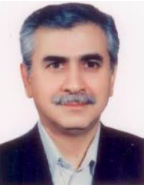 بیوگرافیهمایون واحدی متولد اول تیر ۱۳۳۲ در تهران, از دبیرستان خوارزمی دیپلم ششم طبیعی را گرفتم و در سال ۱۳۵۱ در دانشکده پزشکی دانشگاه تبریز در ۱۳۵۱ وارد شدم در سال ۱۳۵۸ فارغ التحصیل شدم و در سال ۱۳۶۲ در رشته تخصصی بیماریهای داخلی دانشگاه علوم پزشکی تهران در بیمارستانهای سینا و شریعتی دوره ۴ ساله بیماریهای داخلی را گذراندم و در تیر ماه ۱۳۶۶ موفق به دریافت بورد تخصصی داخلی گردیدم, و سپس در سال ۱۳۷۱ دوره فوق تخصصی گوارش و کبد را در دانشگاه علوم پزشکی تهران بیمارستان شریعتی  تا سال ۱۳۷۳ گذراندم و درهمان سال در امتحان بورد فوق تخصصی گوارش و کبد با رتبه دوم  کشوری بورد فوق تخصصی  گوارش و کبد فارغ التحصیل گردیدم.هم اکنون در پژوهشکده گوارش و کبد بیمارستان شریعتی با رتبه دانشیاری مشغول بکار هستم و مسولیت گروه بیماریهای التهابی روده را با همکاران این گروه تحقیقاتی دارم و در این گروه تحقیقاتی با همکاری  تعدادی از همکاران علاقمند و با انگیزه  فوق تخصص گوارش کشور تاکنون حدود ۱۴۰۰۰ بیمار مبتلا به بیماریهای التهاب روده را از سراسر ایران ثبت و از این بیماران بیوبانک ( نمونه خون) گرفته شده و نگهداری شده و تا کنون مقالاتی نیز ازاین گروه تحقیقاتی در مجلات داخلی و خارجی به چاپ رسیده است. انجمن حمایتی بیماریهای التهابی روده  نیز اخیرا   تشکیل و مصوب  گردید.اهداف: پیشبرد و ارتفا آموزشی (سمینار ها و وبینار ها و کنگره ها)  و پژوهشی ( تحقیقات و  مقالات و نشریات علمی)  در  انجمن گوارش و همچنین پشتبانی از مطالبات منطقی و بحق همکاران متخصص گوارش و کبد.آدرس محل کار:بیمارستان شریعتی پژوهشکده گوارش و کبدکلینک مسعود، تهران کارگر شمالی کوچه ۱۹بیمارستان تهران کلینک، تهران خیابان قایم مقام